Wednesday 10th June - MathsComplete the table by writing what should go in the boxes in your book.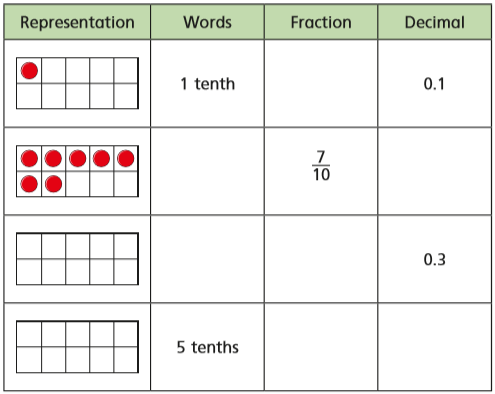 What decimal numbers are shown by these counters?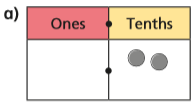 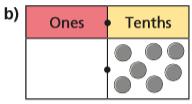 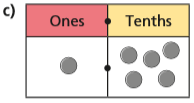 What decimal number are the arrows pointing to?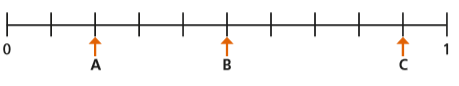       Can you also write each decimal as a fraction?Put these fractions, decimals and words in order from smallest to biggest:Jackob places all these counters somewhere on the grid. 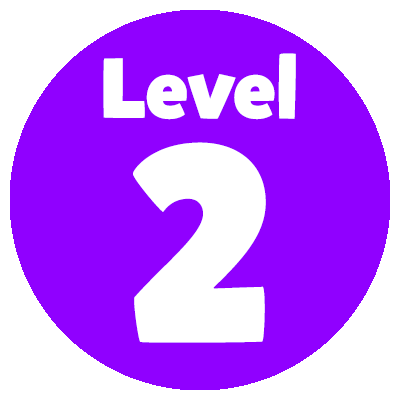 List all the possible numbers he could be representing. 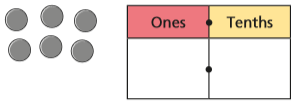 